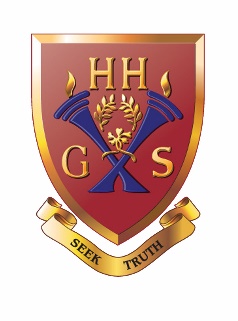 Strategic DirectionUnderstand the ethos of Hulme Hall past and present, and create a vision for how it can continue to differentiate itself from its competitors. Work with the Governors to develop a clearly articulated vision and set of strategic goals for the future of the School. Develop and implement action plans to meet these strategic goals and translate them into clear and measurable targets for monitoring by the Governors. Secure the commitment of the School’s key stakeholders to the vision and overall direction of Hulme Hall Grammar School, including staff, parents, alumni and the wider community. Leadership and ManagementProvide overall leadership and role modelling to staff, maintaining and developing a culture of excellence across all areas of school life and a deep commitment and sense of involvement and belonging as part of a high-achieving community. Maintain and sustain the strong, cohesive, engaged and proactive Management Group, ensuring that roles and responsibilities are clearly defined and that the highest standards of performance are set. Ensure excellent communication with the whole school community and be visible and accessible within the School to staff, pupils and parents. Further enhance the reputation of the School and as a result recruit and retain high-quality staff and pupils. Ensure the provision of the highest possible standards of pastoral care, and that the physical and mental health and welfare of all pupils and staff remains at the heart of the School’s mission. Work closely with the Designated Safeguarding Leads and other senior members of staff to oversee all aspects of monitoring and safeguarding. Develop, implement, and maintain oversight of school policies and procedures and ensure that rigorous performance management is in place for the whole staff. Academic and Educational LeadershipOversee the continual development of an inclusive and accessible curriculum informed by rigorous academic standards and create an environment of continuous evaluation and advancement. Ensure focus on the fulfilment of each pupil’s individual potential through value-added progress in learning and development. Oversee procedures relating to assessment and regulation, reporting on pupil performance and progression. Maintain the highest standards of pupil culture and behaviour throughout the School. Ensure that all required processes and procedures are in place to obtain positive results from inspections and provide guidance and leadership through the inspection process. Ensure that lessons and activities delivered by staff across the School provide appropriate challenge and high expectation for all learners. Ensure that an exciting and varied co-curricular programme is available to all pupils and attracts high levels of participation. Business ManagementWith the Bursar, take responsibility for the strategic financial planning of Hulme Hall Grammar School working closely with the Finance Committee of the Board of Governors. MarketingTogether with the Director of Marketing develop a strategy to continue to grow pupil numbers by clearly promoting our offer and its delivery against our competitors.Work closely with the Director of Marketing to ensure that creative marketing strategies are in place. Act as a figurehead and further develop the close links between the School and the local community. Take all appropriate opportunities to publicise the School and ensure positive relationships with current and potential parents. Sustain and build effective relationships with the Heads of all current and potential feeder preparatory and primary schools. Effectively deploy resources and procedures for the promotion and marketing of the school.